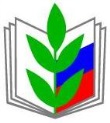 ПРОФСОЮЗ РАБОТНИКОВ НАРОДНОГО ОБРАЗОВАНИЯ И НАУКИ РОССИЙСКОЙ ФЕДЕРАЦИИ(ОБЩЕРОССИЙСКИЙ ПРОФСОЮЗ ОБРАЗОВАНИЯ)Курская областная организацияПрезидиум ПОСТАНОВЛЕНИЕО проведении конкурса территориальных и первичных профсоюзных организаций на лучший материал о деятельности профсоюзов в 2020 годуЖилина Е.А.В целях совершенствования информационной работы, повышения эффективности взаимодействия профсоюзов со средствами массовой информации, привлечения внимания общественности и граждан к деятельности профсоюзов, повышения информированности населения, Президиум обкома ПрофсоюзаПОСТАНОВЛЯЕТ:1. Провести с 01 апреля по 16 октября 2020 года областной конкурс территориальных и первичных профсоюзных организаций на лучший материал о деятельности профсоюзов.2. Утвердить Положение, состав организационного комитета конкурса (приложения № 1,2).3. Территориальным организациям и первичным профсоюзным организациям областного подчинения организовать работу по участию в конкурсе членов Профсоюза и направить лучшие работы в оргкомитет до 16 октября 2020 года.4. Ведущему специалисту обкома Профсоюза Жилиной Е.А. обеспечить координационную работу, связанную с проведением конкурса, и его информационное сопровождение.5. Гл. бухгалтеру обкома Профсоюза Крутых В.А. предусмотреть в смете доходов и расходов на 2020 год затраты на организацию и проведение конкурса.6. Контроль за выполнением настоящего постановления возложить на зам. председателя обкома Профсоюза Металиченко С.С.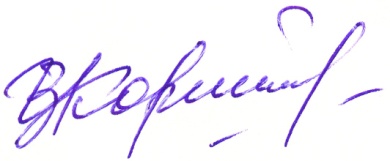 Председатель Курской областнойорганизации Профсоюза                                                           И.В. КорякинаПриложение №1ПОЛОЖЕНИЕоб областном конкурсе территориальных и первичных профсоюзных организаций на лучший материал о деятельности профсоюзов	Областной конкурс территориальных и первичных профсоюзных организаций на лучший материал о деятельности профсоюзов  (далее - Конкурс) проводится Курским областным комитетом Общероссийского Профсоюза образования в целях совершенствования информационной работы, повышения эффективности взаимодействия профсоюзов со средствами массовой информации, привлечения внимания общественности и граждан к деятельности профсоюзов, повышения информированности населения.1. Общие положения1.1. Конкурс проводится в период с 01 апреля по 16 октября 2020 года.1.2. Для проведения конкурса президиум обкома Профсоюза утверждает состав организационного комитета.1.3. Территориальные организации и первичные профсоюзные организации областного подчинения проводят конкурс на своем уровне, определяют лучшие работы, представленные членами Профсоюза, и направляют их в оргкомитет по адресу: 305001, г. Курск, ул.  Дзержинского, д.53, каб.18. E-mail: profobrkursk@mail.ru. Координацию конкурса осуществляет ведущий специалист обкома Профсоюза Жилина Елена Алексеевна (54-87-92).Номинации конкурса2.1. Материалы принимаются в следующих номинациях:- «Печатный материал» - публикации в печатной прессе о профсоюзах;- «Медийный репортаж» - аудио-, видео-, телематериал о профсоюзах;- «Новость на сайте» - публикации в информационных агентствах и в сети «Интернет»;- «Лучший автор» - за детальное раскрытие темы или серии репортажей.3. Материалы для участия в конкурсе3.1. Заявка на участие в конкурсе должна быть выполнена с указанием номинации конкурса, названия работы, Ф.И.О. автора работы (коллектива авторов), даты рождения, места работы, контактного телефона, e-mail, подписывается руководством выдвигающей организации и заверяется печатью (форма заявки прилагается).3.2. На конкурс принимаются как отдельные материалы, так и тематические циклы в жанрах очерка, интервью, статьи, телевизионной и радиопередачи и других, опубликованные в центральной, региональной, многотиражной и профсоюзной прессе и выпущенные в эфир в 2020 году. 3.3. Печатные работы представляются в виде оригиналов статей или их копий, заверенных печатью; аудио- и видеоработы - в виде эфирных справок с указанием даты выхода в эфир в сопровождении копий радио- или телевизионной передачи в формате DVD, CD или на электронном накопителе, либо по электронной почте. Максимальная продолжительность материала – 3 минуты.3.4. Материалы, опубликованные в социальных сетях и на Интернет-ресурсах, направляются в виде ссылок по электронной почте в сопровождении официально заверенных организацией распечаток, направляемых на почтовый адрес.3.5. Представленные в конкурсную комиссию документы и копии работ назад не возвращаются.4. Критерии оценки материалови подведение итогов конкурса4.1. Критерии оценки конкурсных работ:- объективность описания деятельности профсоюзов;- глубина раскрытия темы;- качество и новизна изложения материала;- точность и достоверность;- оригинальность подачи материала;- наличие иллюстраций (для печатных и интернет СМИ);- соответствие этическим принципам журналистики.4.2. Итоги Конкурса утверждаются постановлением президиума обкома Профсоюза по представлению оргкомитета. Может быть принято решение об учреждении специальных призов.4.3. Лучшие работы публикуются в газете «Наш взгляд», размещаются на сайте Курской областной организации Общероссийского Профсоюза образования и Союза «Федерация организаций профсоюзов Курской области».ЗАЯВКАна участие в конкурсе территориальных и первичных профсоюзных организаций на лучший материал о деятельности профсоюзов  в 2020 годуПодпись руководителя организацииМ.п.Приложение №2СОСТАВорганизационного комитета областного конкурса территориальных и первичных профсоюзных организаций на лучший материал о деятельности профсоюзов 26 марта 2020 года г. Курск          № 02-05Название номинации конкурсаНазвание работыСведения об авторе (авторах): ф.и.о., дата рождения, контактный тел., адрес эл. почтыНазвание организацииКорякина И.В.председатель обкома профсоюза, председатель оргкомитетаЖилина Е.А.Ведущий специалист обкома профсоюза, секретарь оргкомитетаЧлены комиссииЧлены комиссииЧлены комиссииМеталиченко С.С.зам. председателя обкома профсоюзаАнтопольский К.В.правовой инспектор труда обкома профсоюзаУжакина З.А.главный специалист обкома профсоюза Бобрышева Е.А.по согласованию